Додаток 4 
до Порядку 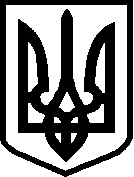 НАЦІОНАЛЬНЕ АГЕНТСТВО КВАЛІФІКАЦІЙСЕРТИФІКАТ
ПРО АКРЕДИТАЦІЮ КВАЛІФІКАЦІЙНОГО ЦЕНТРУЦей сертифікат засвідчує, що ______________________________________________________________________________________________________ (повне найменування юридичної особи/структурного або відокремленого підрозділу юридичної особи,________________________________________________________________код згідно з ЄДРПОУ, місцезнаходження)є кваліфікаційним центром та має право здійснювати оцінювання і визнання результатів навчання осіб, зокрема здобутих шляхом неформальної або інформальної освіти, присвоєння та/або підтвердження професійної кваліфікації ________________________________________________________________,
                                           (назва професійної кваліфікації)визнання в Україні такої професійної кваліфікації, здобутої в іншій країні, про що внесено запис до Реєстру кваліфікацій за № ___________ від 
____ ____________ 20___ року.Сертифікат діє з ___ _________ 20___ р. до ___ _________ 20___ року.Рішення Національного агентства кваліфікацій № ______ від ___ ___________ 20___ року.Сертифікат видано ____ ___________ 20___ року.МП№ _____________________              (номер сертифіката)Голова Національного агентства кваліфікацій_____________
(підпис)________________________
(прізвище та ініціали)